דף הסבר לנרשמים1. אמצעי תשלוםא. מזומן (יגבה עפ"י מועד התשלום בפועל)  ב. אשראי עד 3 תשלומים ללא ריבית  ג. העברה בנקאית / ביט / PayPal 2. דמי ביטול ביטול ניתן לבצע יום עסקים אחד בלבד לאחר ההרשמה.  
במידה והתקבלה הודעת ביטול לאחר יום עסקים כנדרש - 
1. עד 30/6/20 – דמי ביטול של 200 ש"ח לאדם
2. עד 31/7/20 – דמי ביטול של 50% מהסכום
3. מ- 1/8/20 – לא ניתן לבטל ויש 100% דמי ביטול לאדם
על הודעת ביטול שחויבה באשראי תחול תוספת של 2% משווי העיסקה עבור חברת האשראי3. הסעותההסעות תצאנה מהנקודות ובשעות המפורטות ביום חמישי 15/10/20. מקומות וזמנים יפורטו בהמשךחזרה – ההסעות יצאו בשבת 17/10/20 בשעה 18:00 מרחבת המלון. ההסעות בעלות 170 ₪ (לא ניתן לשלם רק על כוון אחד)
המאחרים יאלצו להגיע בכוחות עצמם ולא יזכו להחזר כספי4. תוכנית מקצועית
תוכנית האירוע תעלה באינטרנט לפני האירוע בכתובת www.ballagan.co.il  ובקבוצה הרשמית בפייסבוקלתשומת לבכם הנהלת האירוע אינה מתחייבת על האמנים ושומרת לעצמה את הזכות לשנות את הרכב האומנים כמו גם התכנים בכל שלב מבלי להודיע מראש ועפ"י ראות עיניה בלבד.
5. רעש ומוסיקה 
חשוב לדעת! המלון בזמן הפסטיבל הופך למסיבה במספר מתחמים 24 שעות ביממה מתחילת האירוע ועד סופו.
לא תהיה אפשרות להתחשב בבקשות כגון: הנמכת או סגירת המוסיקה בשעות מסוימות לאורך היממה.
למען הסר ספק אנו חוזרים ומדגישים שיהיו מספר רחבות שתתנגן שם מוסיקה גם בשטחים ציבוריים פתוחים .6. חדרים ואירוח 
האירוח הינו על בסיס הכל כלול עם שתייה חופשית לאורך הפסטיבל. אין הנהלת האירוע מתחייבת לגבי מיקום החדר .
קבלת חדרים ביום חמישי 15/10/20 משעה 15:00 ; עזיבת חדרים בשבת 17/10/20 בשעה 18:00
צירופים לחדרים לא מלאים יהיו בחדרי שלישיות ורביעיות בלבד (חדר זוגי או חמישייה ומעלה יהיה חייב להיות חדר סגור)
במידה והנכם מגיעים למלון יום לפני ו/או נשארים יום אחרי, אין הנהלת האירוע מתחייבת לשכנכם באותו החדר.
7. צמידי השתתפות:
ניתן לרכוש צמידי השתתפות המקנים את כלל פעילויות הפסטיבל (כולל שתייה חופשית) למעט לינה וארוחות.
8. קורונה:
למען הסר ספק, הפקת האירוע תתבצע תוך שמירה על כללי משרד הבריאות, במידה ויהיו. 
במידה ותהיינה הגבלות המונעות ריקודים – ההפקה תשנה תאריך למועד בו ניתן לקיים את הנחיות משרד הבריאות.
הנהלת האירוע שומרת לעצמה את הזכות לבטל את האירוע עד שבועיים לפני האירוע ולהחזיר את כל התשלומים שנגבו במלואם, 
כמו כן, ההפקה שומרת לעצמה לשנות את התכנים בפסטיבל
9. דמי שינויכל שינוי מההזמנה המקורית כגון: שינוי שם בהזמנה, מכירת ההשתתפות בפסטיבל לאדם אחר יחויב ב- 200 ₪ דמי טיפול. 
חשוב: אין לבצע החלפת שם ללא ידיעת ההפקה ועדכונה!כל ביטול אשר יגרום לשינוי מספר האנשים בחדר יגרום לשינוי במחיר על פי כמות המשתתפים. על מי שביטל מוטלת האחריות לעדכן את שאר הנרשמים בחדר בביטול ובשינוי ההרכב והמחיר.10. אישורי הרשמהאישור ההרשמה שלכם יתקבל בטלפונים הניידים שמסרתם בזמן הרישום בהודעתSMS  כיומיים לפני האירוע.את המספר יש להראות בקבלת החדרים ע"מ מציאה מהירה של חדרכם.לפרטים נוספים ולהרשמה ניתן לפנות לטלפון 050-2855888
11. מחירים כפי שמופיעים באתר www.ballagan.co.il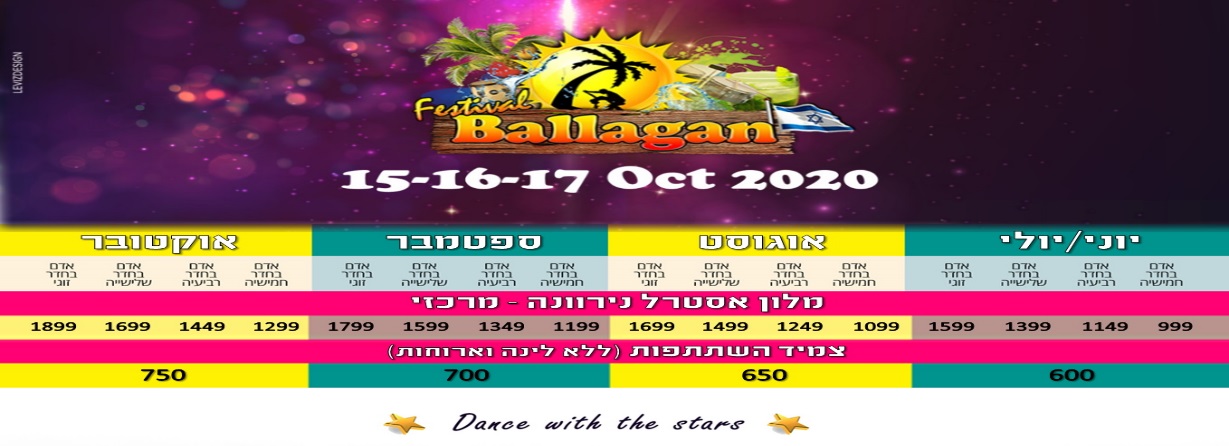 